INFORME PARA EL SEGUIMIENTO DE REUNIONESALUMNOS MENTORESDATOS MENTORDATOS ALUMNOS MENTORIZADOS (asistentes a la reunión)DATOS REUNIÓNBreve resumen de la reunión: dudas y problemas planteados por los compañeros mentorizados actividades realizadas, materiales utilizados, temas tratados, etc.Otras observaciones:En                 a       de                 de 20     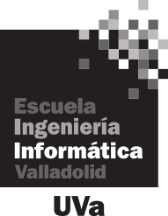 PROGRAMA MENTOR - Curso 2019/20ESCUELA DE INGENIERÍA INFORMÁTICA Universidad de Valladolid Apellidos y Nombre:      Titulación:      Teléfono:      Correo electrónico:      Apellidos y Nombre:      Apellidos y Nombre:      Apellidos y Nombre:      Apellidos y Nombre:      Apellidos y Nombre:      Apellidos y Nombre:      Lugar:      Fecha de reunión:    /    /     Comienzo de la reunión:       horas.Finalización de la reunión:       horas.